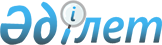 Об утверждении правил оказания социальной помощи, установления размеров и определения перечня отдельных категорий нуждающихся граждан
					
			Утративший силу
			
			
		
					Решение Махамбетского районного маслихата Атырауской области от 26 мая 2017 года № 147. Зарегистрировано Департаментом юстиции Атырауской области 12 июня 2017 года № 3885. Утратило силу решением Махамбетского районного маслихата Атырауской области от 14 сентября 2023 года № 63
      Сноска. Утратило силу решением Махамбетского районного маслихата Атырауской области от 14.09.2023 № 63 (вводится в действие по истечении десяти календарных дней после дня его первого официального опубликования).
      В соответствии с пунктом 2-3 статьи 6 Закона Республики Казахстан от 23 января 2001 года "О местном государственном управлении и самоуправлении в Республике Казахстан", со статьей 27 Закона Республики Казахстан от 6 апреля 2016 года "О правовых актах", постановлением Правительства Республики Казахстан от 21 мая 2013 года "Об утверждении Типовых правил оказания социальной помощи, установления размеров и определения перечня отдельных категорий нуждающихся граждан" и на основании постановлением районного акимата от 24 мая 2017 года № 156 районный маслихат РЕШИЛ:
      1. Утвердить правила оказания социальной помощи, установления размеров и определения перечня отдельных категорий нуждающихся граждан согласно приложению 1 к настоящему решению. 
      2. Признать утратившими силу некоторых решениий Махамбетского районного маслихата согласно приложению 2 к настоящему решению.
      3. Контроль за исполнением настоящего решения возложить на председателя постоянной комиссии районного маслихата по вопросам соблюдения законодательства экономики и бюджета, финансов (Р. Турдагали).
      3. Настоящее решение вступает в силу со дня государственной регистрации в органах юстиции, вводится в действие по истечении десяти календарных дней после дня его первого официального опубликования. Правила оказания социальной помощи, установления размеров и определения перечня отдельных категорий нуждающихся граждан
      Сноска. Приложение 1 - в редакции решения Махамбетского районного маслихата Атырауской области от 28.06.2022 № 149 (вводится в действие по истечении десяти календарных дней после дня его первого официального опубликования). Глава 1. Общие положения
      1. Настоящие Правила оказания социальной помощи, установления размеров и определения перечня отдельных категорий нуждающихся граждан (далее - Правила) разработаны в соответствии с постановлением Правительства Республики Казахстан от 21 мая 2013 года № 504 "Об утверждении Типовых правил оказания социальной помощи, установления размеров и определения перечня отдельных категорий нуждающихся граждан" (далее – Типовые правила) и определяют порядок оказания социальной помощи, установления размеров и определения перечня отдельных категорий нуждающихся граждан.
      2. Основные термины и понятия, которые используются в настоящих Правилах:
      1) Государственная корпорация "Правительство для граждан" (далее – уполномоченная организация) – юридическое лицо, созданное по решению Правительства Республики Казахстан для оказания государственных услуг, услуг по выдаче технических условий на подключение к сетям субъектов естественных монополий и услуг субъектов квазигосударственного сектора в соответствии с законодательством Республики Казахстан, организации работы по приему заявлений на оказание государственных услуг, услуг по выдаче технических условий на подключение к сетям субъектов естественных монополий, услуг субъектов квазигосударственного сектора и выдаче их результатов услугополучателю по принципу "одного окна", а также обеспечения оказания государственных услуг в электронной форме, осуществляющее государственную регистрацию прав на недвижимое имущество по месту его нахождения;
      2) специальная комиссия - комиссия, создаваемая решением акима Махамбетского района Атырауской области, по рассмотрению заявления лица (семьи), претендующего на оказание социальной помощи в связи с наступлением трудной жизненной ситуации;
      3) прожиточный минимум - необходимый минимальный денежный доход на одного человека, равный по величине стоимости минимальной потребительской корзины, рассчитываемый республиканским государственным учреждением "Департамент Бюро национальной статистики Агенства по стратегическому планированию и реформам Республики Казахстан по Атырауской области";
      4) праздничные дни - дни национальных и государственных праздников Республики Казахстан;
      5) среднедушевой доход семьи (гражданина) - доля совокупного дохода семьи, приходящаяся на каждого члена семьи в месяц;
      6) трудная жизненная ситуация - ситуация, объективно нарушающая жизнедеятельность гражданина, которую он не может преодолеть самостоятельно;
      7) уполномоченный орган - Государственное учреждение "Отдел занятости, социальных программ и регистрации актов гражданского состояния по Махамбетскому району";
      8) участковая комиссия - комиссия, создаваемая решениями акимов сельских округов Махамбетского района Атырауской области для проведения обследования материального положения лиц (семей), обратившихся за социальной помощью, и подготовки заключений;
      9) предельный размер - утвержденный максимальный размер социальной помощи.
      3. Для целей настоящих Правил под социальной помощью понимается помощь, предоставляемая местным исполнительным органам в денежной форме отдельным категориям нуждающихся граждан в случае наступления трудной жизненной ситуации, а также к праздничным дням.
      4. Социальная помощь предоставляется единовременно и (или) периодически (ежемесячно).
      5. Социальная помощь назначается лицам, указанным в статье 16 Закона "О социальной защите инвалидов в Республике Казахстан" и подпункте 2) статьи 10, подпункте 2) статьи 11, подпункте 2) статьи 12 и подпункте 2) статьи 13 Закона Республики Казахстан "О ветеранах", социальная помощь оказывается в порядке, предусмотренном настоящими Правилами. Глава 2. Порядок оказания социальной помощи, определения перечня отдельных категорий нуждающихся получателей и установления размеров социальной помощи
      6. Социальная помощь предоставляется в праздничные дни единовременно и (или) периодически (ежемесячно) в виде денежных выплат следующим категориям граждан:
      1) День защитника Отечества - 7 мая:
      военнослужащим Советской Армии, Военно-Морского флота, Комитета государственной безопасности, лицам начальствующего и рядового состава Министерства внутренних дел бывшего Союза Советских Социалистических Республик (далее-Союза ССР), (включая военных специалистов и советников), которые в соответствии с решениями правительственных органов бывшего Союза ССР принимали участие в боевых действиях на территории других государств единовременно - в размере 100 000 (сто тысяч) тенге;
      военнообязанным, призывавшим на учебные сборы и направлявшиеся в Афганистан в период ведения боевых действий единовременно - в размере 150 000 (сто пятьдесят тысяч) тенге и ежемесячно в размере-35 000 (тридцать пять тысяч) тенге;
      военнослужащим автомобильных батальонов, направлявшим в Афганистан для доставки грузов в эту страну в период ведения боевых действий единовременно -в размере 150 000 (сто пятьдесят тысяч) тенге;
      военнослужащим летнего состава, совершавшим вылеты на боевые задания в Афганистан с территории бывшего Союза ССР единовременно - в размере 150 000 (сто пятьдесят тысяч) тенге;
      рабочим и служащим, обслуживавшим советский воинский контингент в Афганистане, получившим ранения, контузии или увечья либо награжденным орденами и медалями бывшего Союза ССР за участие в обеспечении боевых действий единовременно - в размере 150 000 (сто пятьдесят тысяч) тенге;
      военнослужащим Республики Казахстан, выполнявшим задачи согласно межгосударственными договорами и соглашениями по усилению охраны границ Содружества Независимых Государств на таджикско-афганском участке единовременно - в размере 150 000 (сто пятьдесят тысяч) тенге и ежемесячно в размере-30 000 (тридцать тысяч) тенге;
      военнослужащим Республики Казахстан, принимавшим участие в качестве миротворцев в международной миротворческой операции в Ираке единовременно - в размере 150 000 (сто пятьдесят тысяч) тенге и ежемесячно в размере-30 000 (тридцать тысяч) тенге;
      военнослужащим, а также лица начальствующего и рядового состава органов внутренних дел и государственной безопасности бывшего Союза ССР, принимавшим участие в урегулировании межэтнического конфликта в Нагорном Карабахе единовременно –в размере -150 000 (сто пятьдесят тысяч) тенге и ежемесячно в размере-30 000 (тридцать тысяч) тенге;
      военнослужащим, ставшим инвалидам вследствие ранения, контузии, увечья, полученных при защите бывшего Союза ССР, исполнении иных обязанностей воинской службы в другие периоды, или вследствие заболевания, связанного с пребыванием на фронте, а также при прохождении воинской службы в Афганистане или других государствах, в которых велись боевые действия единовременно - в размере 150 000 (сто пятьдесят тысяч) тенге;
      семьям военнослужащих, погибших (пропавших без вести) или умерших вследствие ранения, контузии, увечья, заболевания, полученных в период боевых действий в Афганистане или в других государствах, в которых велись боевые действия единовременно - в размере 100 000 (сто тысяч) тенге;
      2) День Победы - 9 мая:
      участникам Великой Отечественной войны, а именно военнослужащим, проходившим службу в воинских частях, штабах и учреждениях, входившим в состав действующей армии и флота в период Великой Отечественной войны, а также во время других боевых операций по защите бывшего Союза ССР, партизаны и подпольщики Великой Отечественной войны единовременно -в размере 1 000 000 (один миллион) тенге и ежемесячно в размере 15 000 (пятнадцать тысяч) тенге;
      инвалидам Великой Отечественной войны, а именно военнослужащим действующей армии и флота, партизанам и подпольщикам Великой Отечественной войны, а также рабочим и служащим, ставшим инвалидами вследствие ранения, контузии, увечья или заболевания, полученных в период Великой Отечественной войны на фронте, в районе военных действий, на прифронтовых участках железных дорог, сооружениях оборонительных рубежей, военно-морских баз и аэродромов единовременно в- размере 1 000 000 (один миллион) тенге и ежемесячно в размере - 15 000 (пятнадцать тысяч) тенге;
      военнослужащим, а также лицам начальствующего и рядового состава органов внутренних дел и государственной безопасности бывшего Союза ССР, проходившим в период Великой Отечественной войны службу в городах, участие в обороне которых засчитывалось до 1 января 1998 года в выслугу лет для назначения пенсии на льготных условиях, установленных для военнослужащих частей действующей армии единовременно - в размере 100 000 (сто тысяч) тенге;
      лицам вольнонаемного состава Советской Армии, Военно-Морского Флота, войск и органов внутренних дел и государственной безопасности бывшего Союза ССР, занимавшие штатные должности в воинских частях, штабах, учреждениях, входивших в состав действующей армии в период Великой Отечественной войны, либо находившиеся в соответствующие периоды в городах, участие в обороне которых засчитывалось до 1 января 1998 года в выслугу лет для назначения пенсии на льготных условиях, установленных для военнослужащих частей действующей армии единовременно - в размере 100 000 (сто тысяч) тенге;
      гражданам, работавшим в период блокады в городе Ленинграде на предприятиях, в учреждениях и организациях города и награжденным медалью "За оборону Ленинграда" или знаком "Житель блокадного Ленинграда" единовременно - в размере 60 000 (шестьдесят тысяч) тенге;
      несовершеннолетним узникам концлагерей, гетто и других мест принудительного содержания, созданных фашистами и их союзниками в период Второй мировой войны единовременно - в размере 60 000 (шестьдесят тысяч) тенге;
      лицам, принимавшим участие в ликвидации последствий катастрофы на Чернобыльской атомной электростанции в 1986-1987 годах, других радиационных катастроф и аварий на объектах гражданского или военного назначения, а также участвовавшим непосредственно в ядерных испытаниях единовременно -в размере 150 000 (сто пятьдесят тысяч) тенге и ежемесячно в размере-35 000 (тридцать пять тысяч) тенге;
      лицам, ставшим инвалидами вследствие катастрофы на Чернобыльской атомной электростанции и других радиационных катастроф и аварий на объектах гражданского или военного назначения, ядерных испытаний, и их детям, инвалидность которых генетически связана с радиационным облучением одного из родителей единовременно - в размере 100 000 (сто тысяч) тенге;
      лицам, награжденным орденами и медалями бывшего Союза ССР за самоотверженный труд и безупречную воинскую службу в тылу в годы Великой Отечественной войны единовременно -в размере 100 000 (сто тысяч) тенге и ежемесячно в размере - 10 000 (десять тысяч) тенге;
      лицам, проработавшим (прослужившим) не менее шести месяцев с 22 июня 1941 года по 9 мая 1945 года и не награжденным орденами и медалями бывшего Союза ССР за самоотверженный труд и безупречную воинскую службу в тылу в годы Великой Отечественной войны единовременно - в размере 30 000 (тридцать тысяч) тенге;
      семьям военнослужащих, партизан, подпольщиков, лиц, указанных в статьях 4- 6 Республики Казахстан "О ветеранах", погибших (пропавших без вести) или умерших в результате ранения, контузии или увечья, полученных при защите бывшего Союза ССР, исполнении иных обязанностей воинской службы (служебных обязанностей), или вследствие заболевания, связанного с пребыванием на фронте единовременно - в размере 30 000 (тридцать тысяч) тенге;
      супруге (супругу) умершего инвалида Великой Отечественной войны или лицам, приравненного по льготам к инвалидам Великой Отечественной войны, а также супругам (супругу) умершего участника Великой Отечественной войны, партизана, подпольщика, гражданина, награжденного медалью "За оборону Ленинграда" или знаком "Жителю блокадного Ленинграда", признававшихся инвалидами в результате общего заболевания, трудового увечья и других причин (за исключением противоправных), которые не вступали в повторный брак единовременно – в размере 30 000 (тридцать тысяч) тенге;
      лицам из числа участников ликвидации последствий катастрофы на Чернобыльской атомной электростанции в 1988-1989 годах, эвакуированным (самостоятельно выехавшим) из зон отчуждения и отселения в Республику Казахстан, включая детей, которые на день эвакуации находились во внутриутробном состоянии единовременно -150 000 (сто пятьдесят тысяч) тенге и ежемесячно в размере-35 000 (тридцать пять тысяч) тенге;
      3) День Конституции Республики Казахстан-30 августа:
      социальная помощь инвалидам всех групп, детям-инвалидам в возрасте до семи лет, детям - инвалидам первой, второй, третьей групп в возрасте от семи до восемнадцати лет единовременно -в размере 50 000 (пятьдесят тысяч) тенге;
      7. Социальная помощь отдельным категориям нуждающихся граждан, оказавшихся в трудной жизненной ситуации, предоставляется единовременно и (или) периодически (ежемесячно):
      1) гражданам (семьям), проживающим на постоянной регистрации по месту возникновения стихийного бедствия или пожара, в течении шести месяцев с момента наступления данной ситуации социальная помощь предоставляется единовременно без учета среднедушевого дохода в размере 100 (сто) месячных расчетных показателей на основании заявления с приложением документов, указанного в подпунктах 1), 3) пункта 13 типовых правил;
      2) семьям (гражданам), среднедушевой доход которых не превышает прожиточного минимума, на основании заявления с приложением документа, указанного в подпунктах 1), 2), 3) пункта 13 Типовых правил, социальная помощь предоставляется единовременно -в размере до 25 (двадцать пять) месячных расчетных показателей;
      3) лицам (семьям) признанным находящимся в трудной жизненной ситуации, в том числе ограничение жизнедеятельности вследствие социально значимых заболеваний и заболеваний, представляющих опасность для окружающих:
      больным с различными формами туберкулеза в соответствии со списком, предоставляемым лечебным учреждением, на период амбулаторного лечения ежемесячно без учета среднедушевого дохода-в размере 10 (десяти) месячных расчетных показателей;
      4) родителям или иным законным представителям детей-инвалидов и лицам, сопровождающим инвалидов 1 группы на санаторно-курортное лечение единовременно без учета среднедушевого дохода в размере до 55 (пятидесяти пяти) месячных расчетных показателей на основании заявления с приложением документов указанных в подпунктах 1), 3) пункта 13 Типовых правил прилагая к нему подтверждающие документы о получений санаторно-курортного лечения (акт о получений санаторно-курортного лечения, счет-фактура).
      8. Размер оказываемой социальной помощи в каждом отдельном случае определяет специальная комиссия и указывает его в заключении о необходимости оказания социальной помощи.
      9. Порядок оказания социальной помощи, основания для прекращения и возврата предоставляемой социальной помощи определяется согласно Типовым правилам.
      10. Единовременная социальная помощь к праздничным дням и ежемесячная социальная помощь оказывается по списку, утверждаемому акиматом Махамбетского района по представлению уполномоченной организации либо иных организаций без истребования заявлений от получателей.
      11. Финансирование расходов на предоставление социальной помощи осуществляется в пределах средств, предусмотренных бюджетом Махамбетского района на текущий финансовый год.
      12. Социальная помощь предоставляется в денежной форме через банки второго уровня или организации, имеющие лицензии на соответствующие виды банковских операций, путем перечисления на счета получателей.
      13. Излишне выплаченные суммы подлежат возврату в добровольном или ином установленном законодательством Республики Казахстан порядке. Глава 3. Заключительное положение
      14. Мониторинг и учет предоставления социальной помощи проводит уполномоченный орган с использованием базы данных автоматизированной информационной системы "Е-Собес". Перечень решений Махамбетского районного маслихата утративших силу:
      1. Решение районного маслихата от 24 декабря 2015 года № 350 "Об утверждении правил оказания социальной помощи, установления размеров и определения перечня отдельных категорий нуждающихся граждан" (зарегистрировано в реестре нормативных правовых актов № 3431, опубликовано в газете "Жайық шұғыласы" от 23 января 2016 года);
      2. Решение районного маслихата от 21 сентября 2016 года № 65 "О внесении изменении и дополнении в решение районного маслихата от 24 декабря 2015 года № 350 "Об утверждении правил оказания социальной помощи, установления размеров и определения перечня отдельных категорий нуждающихся граждан" (зарегистрировано в реестре нормативных правовых актов № 3635, опубликовано в газете "Жайық шұғыласы" от 13 октября 2016 года);
      3. Решение районного маслихата от 23 декабря 2016 года № 121 "О внесении изменений и дополнений в решение районного маслихата от 24 декабря 2015 года № 350 "Об утверждении правил оказания социальной помощи, установления размеров и определения перечня отдельных категорий нуждающихся граждан" (зарегистрировано в реестре нормативных правовых актов № 3766, опубликовано в газете "Жайық шұғыласы" от 02 февраля 2016 года).
					© 2012. РГП на ПХВ «Институт законодательства и правовой информации Республики Казахстан» Министерства юстиции Республики Казахстан
				
      Председатель внеочередной

      12-сессий районного маслихата

А. Курманберлиева

      Секретарь районного маслихата

М. Мырзашев
Приложение 1 к решению районного маслихата от 26 мая 2017 года № 147Утверждены решением районного маслихата от 26 мая 2017 года № 147Приложение 2 к решению районного маслихата от 26 мая 2017 года №147